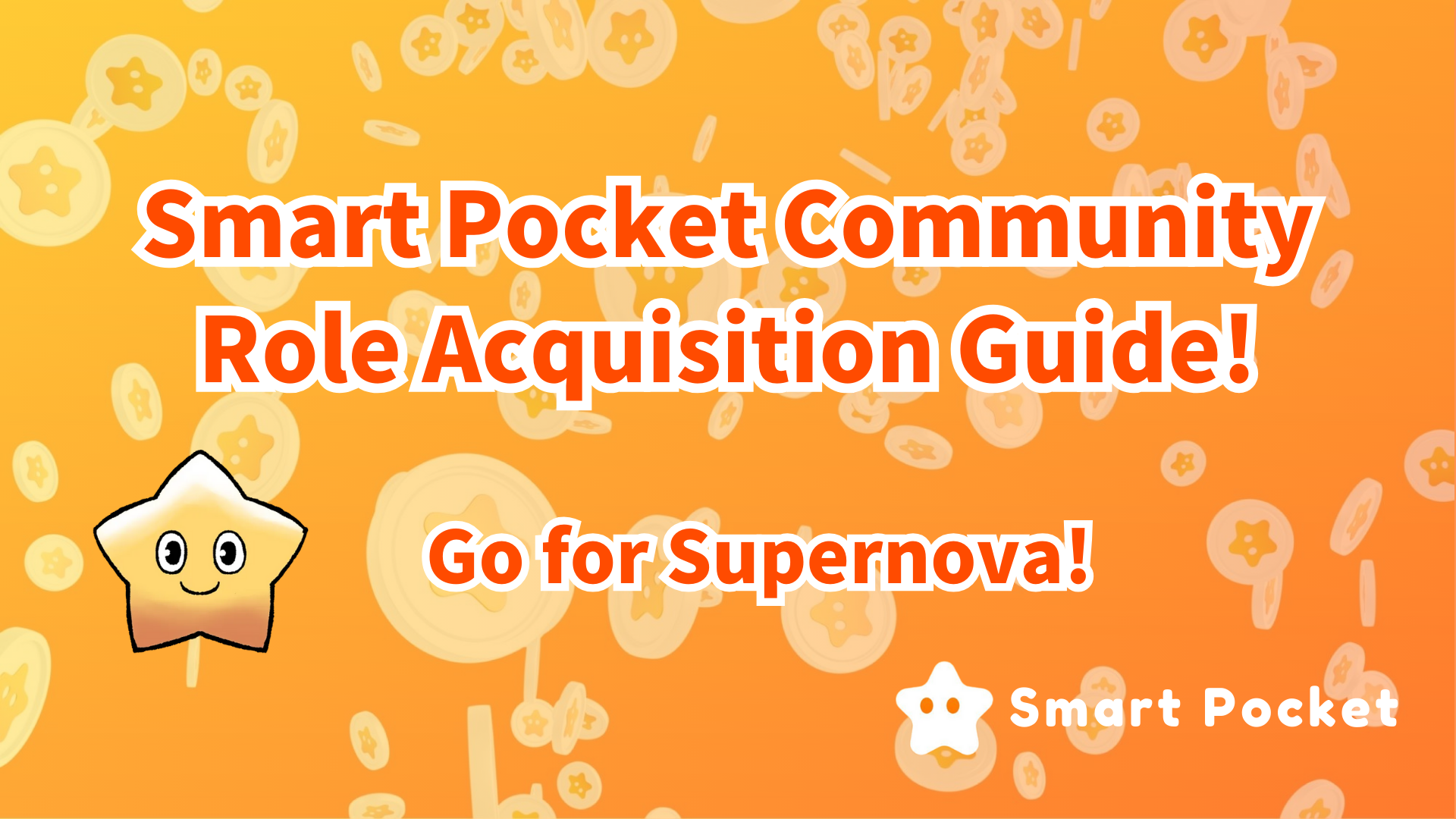 聪明的口袋社区角色（卷）获取指南！让我们瞄准超新星！！大家好，在上一篇文章中，我们介绍了Smart Pocket Discord社区的“问答”和“隆隆声”活动。你读了吗？在社区活动活动中，获胜者不仅赢得奖品，而且还可以获得证明。接下来，我将介绍哪些类型的社区活动，可以获得哪些条件以及随后的收益。在开始智能口袋社区成立于2023年9月。在Smapoke启动时，我在Premint中注册并在Airdrop方法中赢得了积分。此后，该更新通过参加该活动而获得了积分，从而使操作更易于操作。在2024年初，已经添加了新的活动和职能以使社区更加活跃。但是在2024年5月，宣布了一项新的掷骰规范，并实现了以前条件的成员能够再次获得专用卷。什么是卷？Discord具有多种“滚动”功能，可在特定频道上提供访问和特殊功能。Smart Pocket社区具有一种机制，可让您通过积极参与活动来获取特殊卷。通过利用Discord的角色功能，您可以促进积极的活动，同时为社区成员提供激励措施。卷介绍贡献成员引入可以通过为不和谐社区活动做出贡献而获得的角色。①①twinklestar🌟证明它已经在Smart Pocket的Discord社区聊天室积极地达到了10级（在实现10级目标的目标时获得1000分和Twinklestar🌟）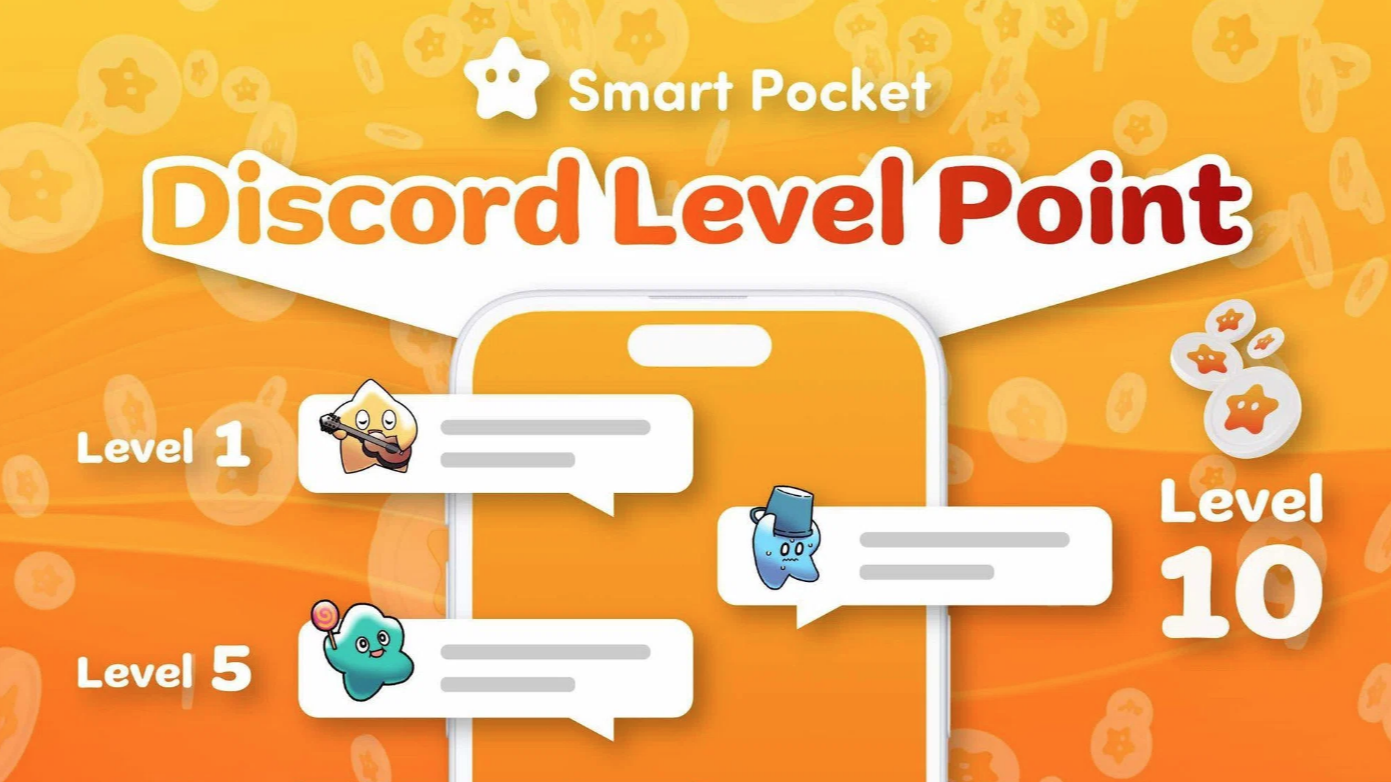 有些是需要社区互动的积极进取和耐心的角色，并且可以相对容易获得。一旦消息达到一定数量，级别将自动上升，您将收到通知，您可以在级别检查中进行检查渠道。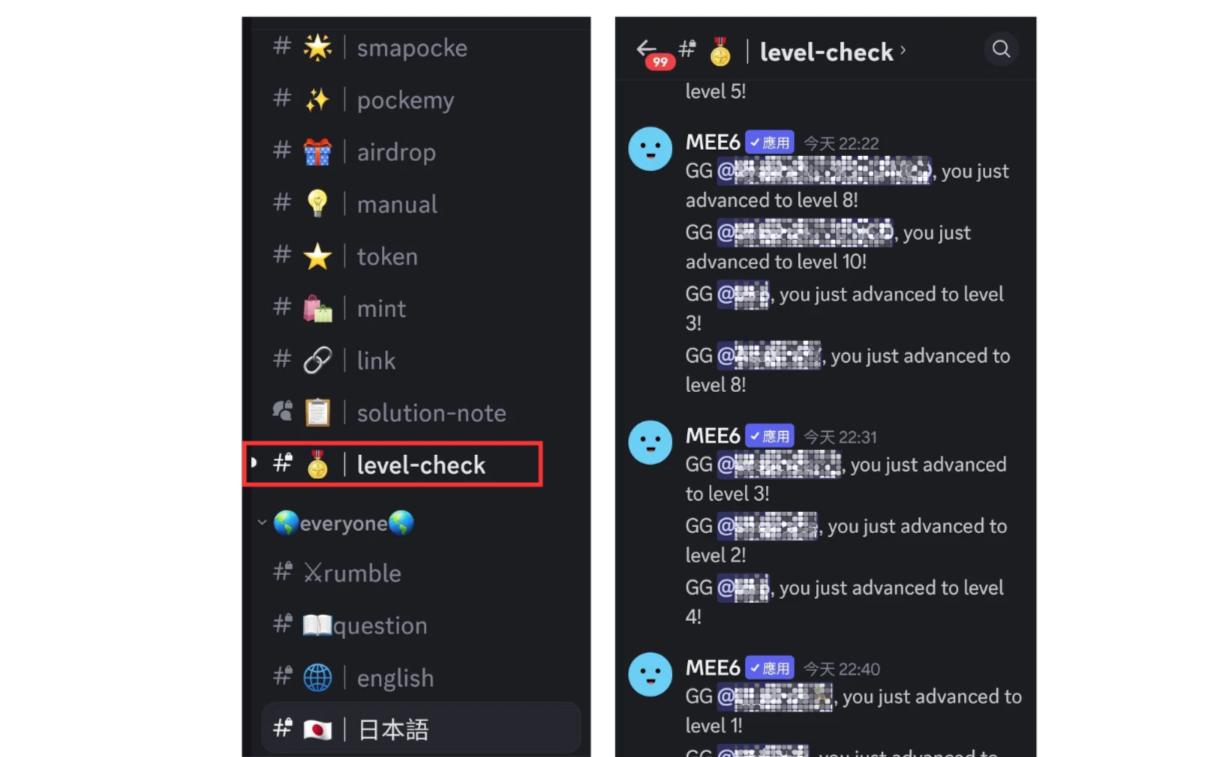 因此，这是在社区中交换消息的一种方法，不仅是用每种语言聊天，而且在隆隆的活动中聊天并激发它们。* 1：实现目标后，将钱包在-Level -10频道上提交。1000点将被发送。* 2：请遵守社区规范并做出适度的言论。禁止说：“禁止，均衡，广告，欺诈，毫无意义的信息，违反规则和社区气氛”。②intelligencestar🌟证明您将正确参加问答活动，并被选为赢家（获胜者赢得了10USDT奖和情报明星🌟）⇨📖📖🗓🗓🗓🗓🗓🗓🗓🗓日期：每个星期五00时间：23：00（JST）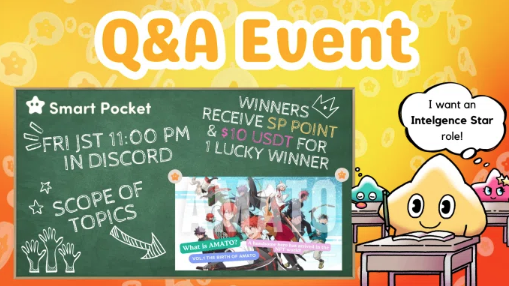 这需要一个可以随着时间的时间进行调查的水平，并且可以在活动期间回答。缺陷取决于问题的内容，对项目的理解，学习程度等。因此，掌握角色的困难也取决于每个人的情况和活动​​的状况。如果您认真地参与，通常可以轻松地获得它，但是随着时间的流逝，这些卷可能会受到限制。通常，有关问题范围的文章将在活动前一天发表。如果您正确回答并被选为获胜者，则将获得奖品和奖品。有关问答活动的详细信息，请参见以下内容。https://note.com/japandaosolution/n/nf78c58c19093③Battlestar🌟证明您将被授予Rumble的获胜者（获胜者赢得了500分或奖品，例如10 USDT和BattleStar🌟）⇨⚔🗓🗓🗓🗓🗓🗓🗓🗓🗓日期：每个星期六，星期日00时间：23：00（JST）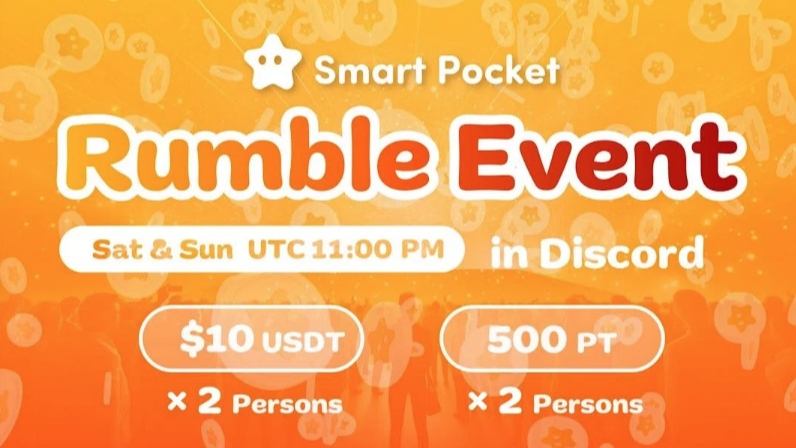 该活动期间的比赛是由系统自动执行的，成为赢家的机会就像彩票一样幸运，因此，获得三个活动和非常罕见的卷的难度是最高的。如果您有机会，参加很多次并感到兴奋。有关隆隆声的细节，请参见以下内容。https://note.com/japandaosolution/n/nc2d3ae603c8b④supernova🌟如果您的所有角色都低于三个皇冠成就，那么Supernova🌟将被授予荣誉角色。眨眼星情报星战星🌟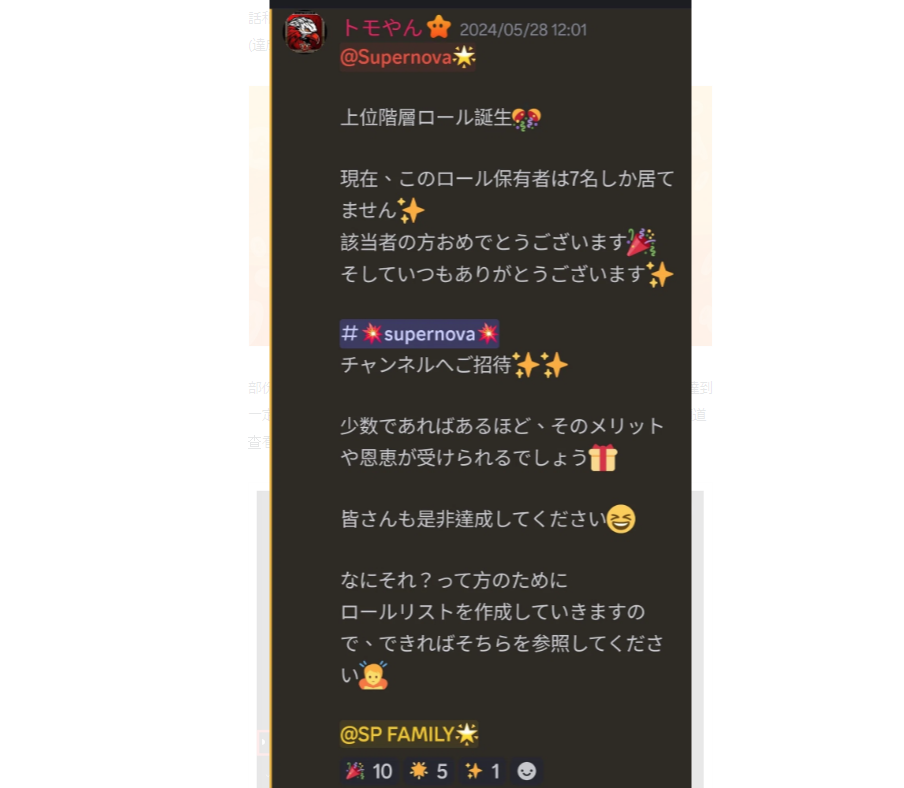 在早期，这是一个非常罕见的卷，只有七个人。通常，越困难，稀有，成员越少，您可以享受的利润和利益就越多。*大约有3,000人赢得了这一榜首，而社区数量超过21,000（截至2024年6月）。总会员接下来，我将介绍一般成员可以收购的角色。werify认证完成后，社区功能将打开✅和早期参与者的证明。收购OG频道于2023年11月15日关闭，因此随后的社区成员无法获得OG。✅SP家庭证明你爱这个社区server助推器服务器改进。请通过每个月的服务器的提升（可能需要付费订阅），从而锁定所选服务器新近改进的组益处。管理成员介绍社区管理团队的角色。Aadmin聪明的口袋创始人✅代理Smart Pocket No.2创始人助理support日本核心成员的助手✅支持者支持者领袖✅-HED协助支持者领导助理✅语言支持者海外核心会员管理助理creater聪明的口袋创建者✅EVENT计划者活动计划和操作✅Sustolutioner数据库管理，手动博客创建，应用程序合作等。您可以在智能口袋不和谐中检查＃✅室中的卷。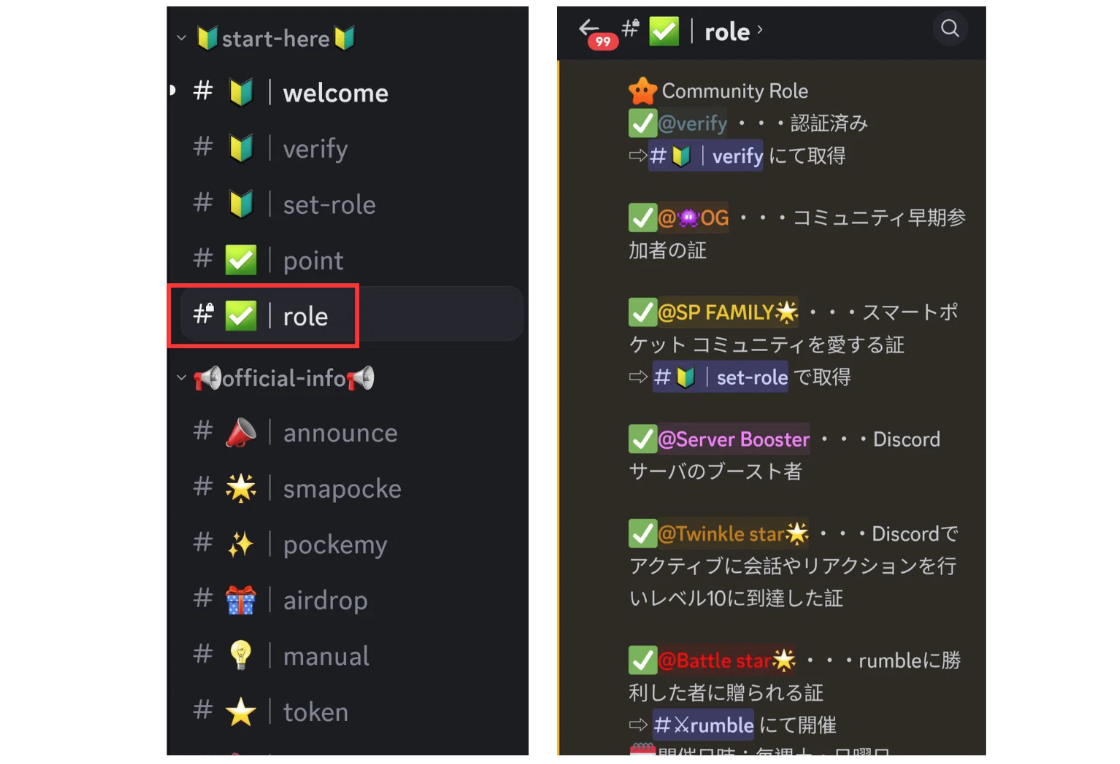 概括引入智能口袋不和谐社区的卷。除了一般成员和运营团队外，积极参与社区的成员还有机会扮演敬业的角色。随着时间的流逝，将来可能会添加新的活动和NFT卷。继续参加项目活动并获得这些卷将增加未来的利益。如果您对Smart Pocket感兴趣，请跟随并滑雪“ SMAPKE杂志”。官方X帐户：https：//twitter.com/smapocket官方不和谐：https：//discord.com/invite/smartpocket